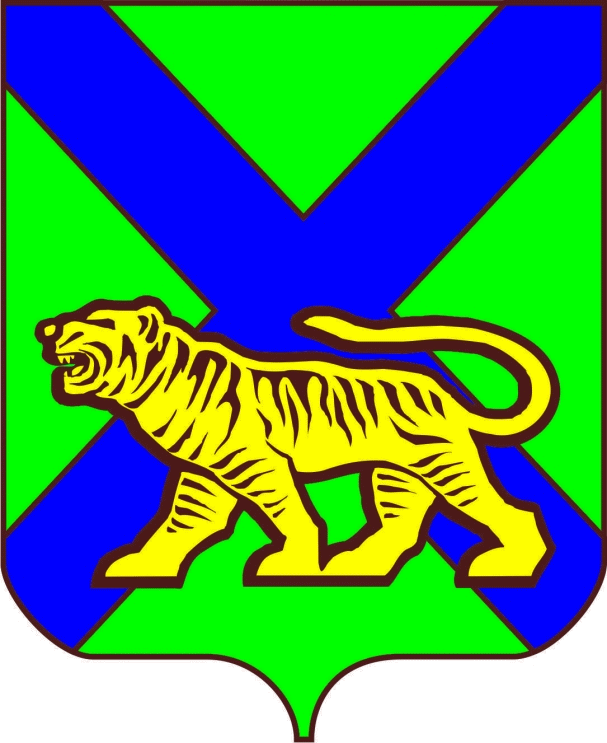 ТЕРРИТОРИАЛЬНАЯ ИЗБИРАТЕЛЬНАЯ КОМИССИЯ ГОРОДА СПАССКА - ДАЛЬНЕГОРЕШЕНИЕ04.06.2018 г. 			                                                          № 183/100г. Спасск-ДальнийОб установлении численного состава  участковых избирательных комиссий городского округа Спасск-ДальнийВ соответствии со статьей 27 Федерального закона от 12 июня 2002 года № 67-ФЗ «Об основных гарантиях избирательных прав и права на участие в референдуме граждан Российской Федерации», Методическими рекомендациями о порядке формирования территориальных избирательных комиссий, избирательных комиссий муниципальных образований, окружных и участковых избирательных комиссий, утвержденных постановлением Центральной избирательной комиссии Российской Федерации от 17 февраля 2010 № 192/1337-5, территориальная избирательная комиссия города Спасска-Дальнего РЕШИЛА:1. Установить численный состав участковых избирательных комиссий городского округа Спасск-Дальний.Председатель комиссии	                                                          И.П. Белик	 Секретарь комиссии						    С.А. Резниченко	 Численный состав участковых избирательных комиссий городского округа Спасск-ДальнийПриложениек решению территориальной избирательной комиссиигорода Спасска-Дальнегоот 04 июня 2018 года № 183/100Наименование участковой избирательной комиссииКоличество избирателейЧисленность членов участковых избирательных комиссий с правом решающего головаУИК № 2601148211УИК № 2602154211УИК № 26032416УИК № 2604146611УИК № 26059649УИК № 26065007УИК № 2607169612УИК № 26086127УИК № 2609150511УИК № 2610162712УИК № 26119229УИК № 2612176212УИК № 26135757УИК № 26146527УИК № 2615114111УИК № 26162856УИК № 26178409УИК № 26182736УИК № 26192496УИК № 2620159011УИК № 2621158211УИК № 2622161112УИК № 2623173712УИК № 2624149611УИК № 26252506УИК № 2626184012УИК № 2627165112УИК № 26285647УИК № 2629126111УИК № 26309539УИК № 26319369